«Журавль» выполняется пятикратно: на вдох прямые руки взмывают вверх, на выдох опускаются. Одновременно издаётся протяжное «у».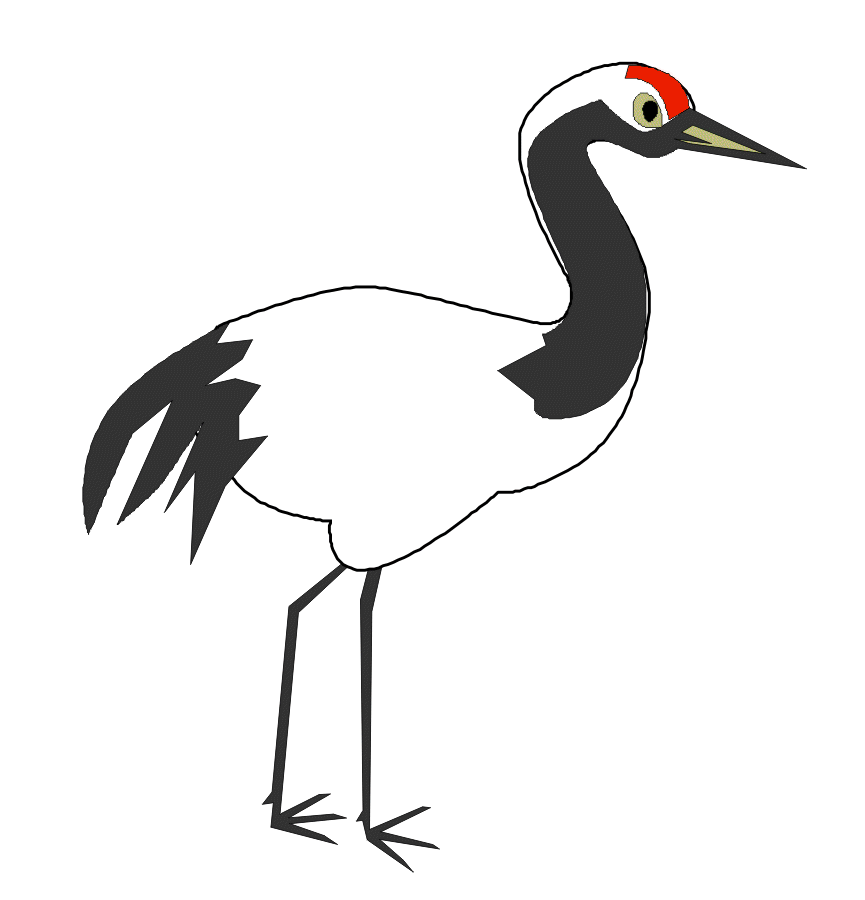 «Жук» получается, если сесть в позиции руки на поясе, затем вдохнуть, поворачивая корпус вправо с отведённой назад рукой.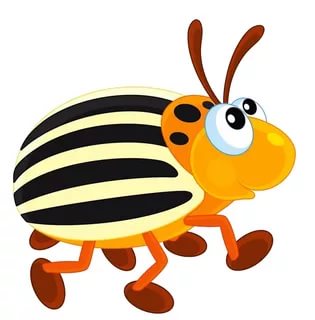 «Полёт» выполняется на бегу. Взмахи руками имитируют крылья птицы в полёте. Бег замедляется, переходя в спокойную ходьбу. Желательно повторить пять раз.Физические упражнения для профилактики заболеваний органов дыхания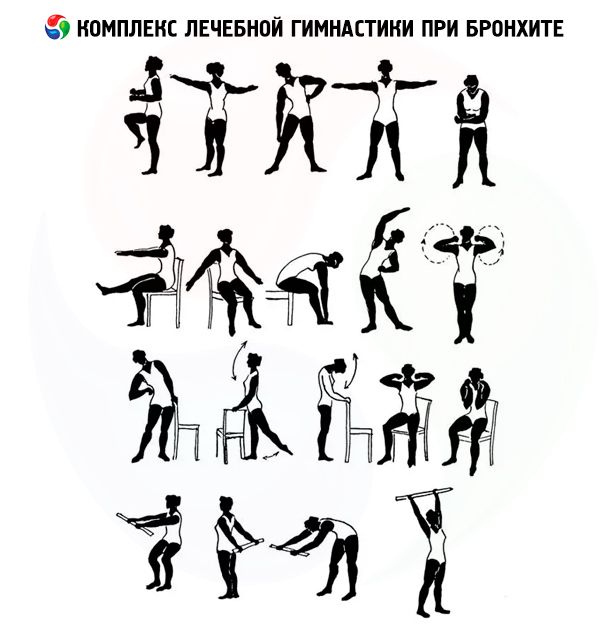 Лёжа на спине, на вдох поднимаем вытянутые вдоль корпуса руки за голову. На выдох возвращаем в предыдущее положение. В той же позе одну руку заводим за голову, другая лежит вдоль тела. Во время произвольного ритма дыхания быстро меняем положение рук.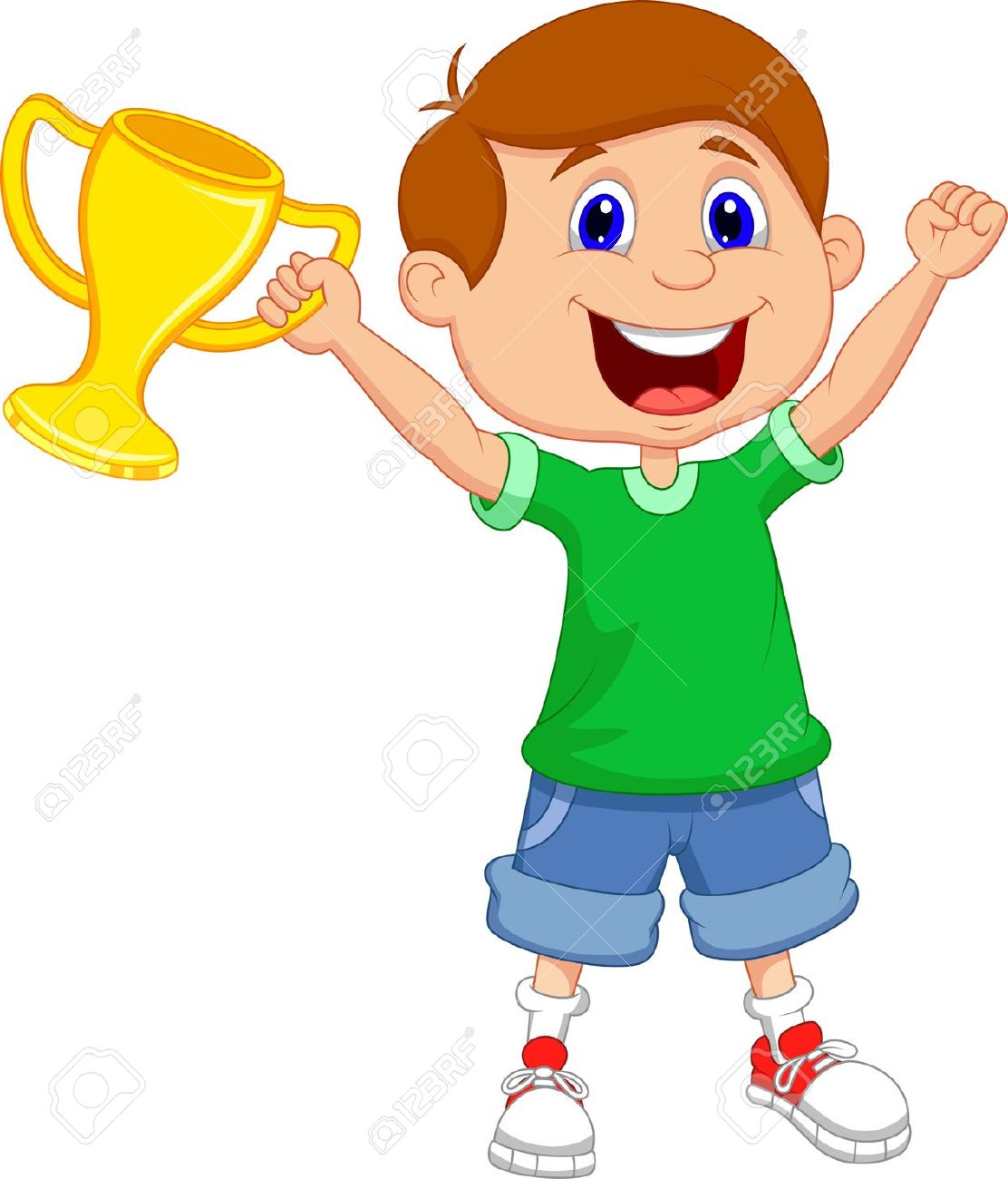 Ногами делаем «велосипед», пока они не устанут.Позиция на животе, руки вдоль корпуса. На вдох – максимальный подъём головы без помощи рук, на выдох – исходная позиция.Дыша произвольно, тянемся руками к воображаемому предмету.Лёжа на боку в полусогнутой позе, тянем вверх руку, распрямляя позвоночник. На выдохе поворачиваемся и повторяем движение на другой стороне.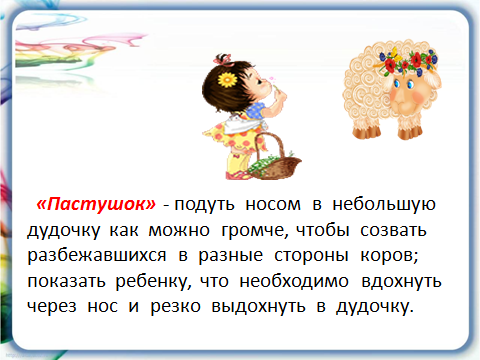 